MAT257Y – 2016/09/21 TutorialMunkres, section 2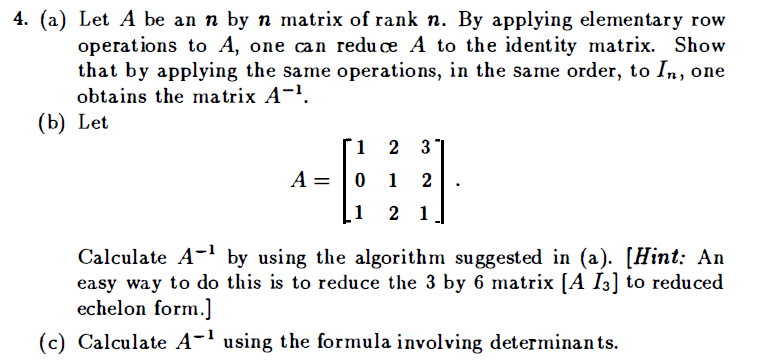 Munkres, section 3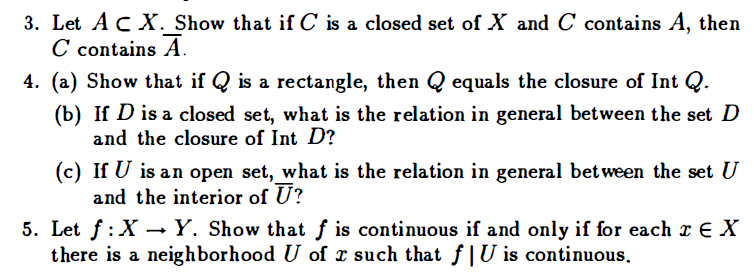 